Pedagogisch beleidsplan Peuteropvang PLUK onderdeel van  CMWW Brunssum-Beekdaelen 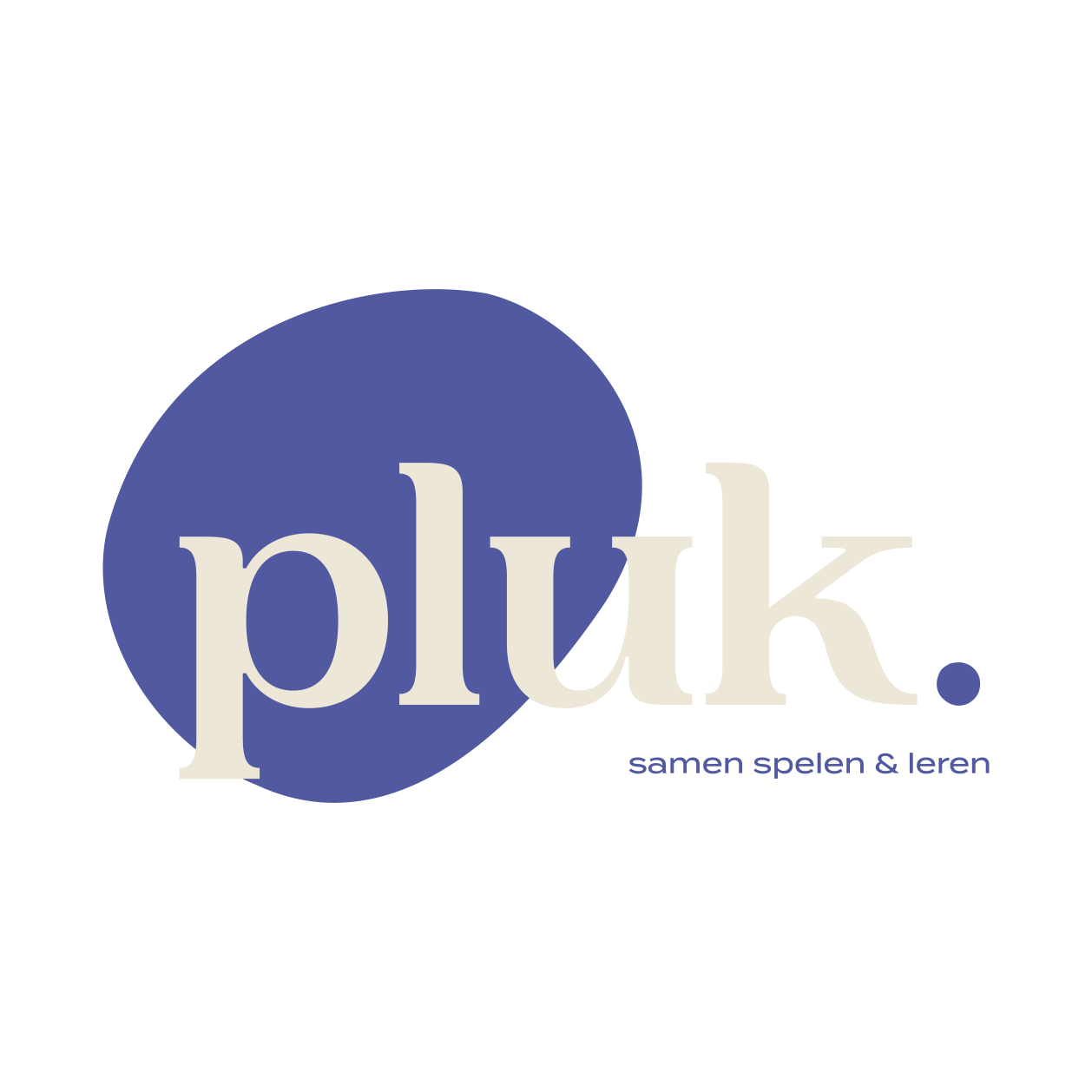 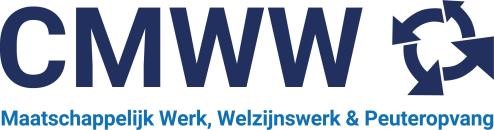 Het ontwikkeld beleid ten aanzien van het pedagogisch handelen binnen de Peuteropvang PLUK van CMWW is digitaal terug te vinden in het kwaliteitshandboek van het CMWW. De papieren versies zijn terug te vinden in de beleidsklapper die in iedere peuterspeelzaal aanwezig is. Het Pedagogisch Beleidsplan is in te zien op https://www.PLUK.nl/dienst/peuteropvang-onze-zorg/  ALGEMEEN Inschrijvingen of wijzigingen plaatsing peuters kunt u telefonisch of schriftelijk doen bij de kind-administratie CMWW vanaf de leeftijd van 1 jaar. Bereikbaar op: Dinsdag en donderdag tussen 09:00 tot 16:00 uur.Woensdag volgens afspraak tussen 09:00 tot 16:00 uur.U kunt buiten deze tijden ook een afspraak met ons maken. Peuteropvang@cmww.nl U kunt ons bereiken op het volgende telefoonnummer: 088-4552512088-4552508Belangrijk: bij uitschrijving is  er een maand opzegtermijn. Belangrijke telefoonnummers:Telefoonnummer CMWW: 088-4552500Manager Peuteropvang: 088-4552500CMWW/PLUKDe WerktuinRumpenerstraat 4a6443CD Brunssum. Postbus 190, 6443AD Brunssumhttp://www.cmww.nlTel 088-4552500Missie en Visie “Zorg met elkaar, voor elkaar”  Het versterken van elkaar, het verbinden met elkaar. Voor u ligt het pedagogische beleidsplan van de afdeling Peuteropvang PLUK onderdeel van CMWW Brunssum-Beekdaelen. Binnen de Peuteropvang PLUK bieden we speel- leer- en ontwikkelmogelijkheden voor kinderen van 2- en 3 jaar.  Het pedagogisch beleidsplan is tot stand gekomen door middel van overleg tussen de manager Peuteropvang PLUK samen met ouders en pedagogisch medewerkers en gebaseerd op Wet en Regelgeving Ministerie van Sociale Zaken en Werkgelegenheid. Elke Pedagogisch medewerker heeft kennis van het Pedagogisch Beleid en handelt hiernaar. Elke locatie afzonderlijk vertaalt het pedagogisch beleidsplan naar een locatie specifiek pedagogisch werkplan dat aansluit op de specifieke situatie van de Peuteropvang locatie in samenwerking met de basisschool. In dit werkplan wordt een praktische vertaling gemaakt van het algemene Pedagogische beleid waarin de identiteitsgebonden accenten van de Peuteropvang verder tot uiting komen. Met het op schrift stellen van de visie, de doelen en de pedagogische uitgangspunten van  Peuteropvang PLUK wordt optimaal kwaliteit aangeboden. Het maakt het pedagogisch handelen voor alle betrokkenen inzichtelijk en versterkt de professionaliteit.  Het pedagogisch beleidsplan maakt transparant aan ouders/verzorgers, subsidiegever, samenwerkingspartners, bestuur en pedagogisch medewerkers wat de doelstelling is van de peuteropvang en op welke wijze hieraan uitvoering wordt gegeven. Het pedagogisch beleid blijft een structureel onderwerp tijdens teamvergaderingen, overstijgend en plenair peuteropvang overleg, de werkbegeleiding en de competentiegesprekken. De oudercommissie heeft adviesrecht inzake Pedagogisch beleid. Voor de manager van de afdeling geeft het pedagogisch beleid aanknopingspunten om de pedagogisch medewerkers te faciliteren en te ondersteunen bij de persoonlijke ontwikkeling en het opstellen van een POP. De locaties peuteropvang maken deel uit van lokale zorg en welzijnsnetwerken en het Onderwijs. Deze netwerkverbindingen stellen hoge eisen op het gebied van kwaliteit en toegankelijkheid van de peuteropvang. Peuteropvang PLUK geeft vorm aan de wettelijke kwaliteitseisen, zoals o.a. kwaliteit van het personeel, groepsgrootte, aanbod VVE, pedagogisch beleid, die vanuit de wet IKK  en de wet Oké en de harmonisatie Kinderopvang gesteld zijn.  De kwaliteitseisen in de peuteropvang staan onder toezicht van de GGD en de educatieve kwaliteit van het VVE-programma zal worden gecontroleerd door de Inspectie van het Onderwijs. Peuteropvang Peuteropvang PLUK Brunssum – Beekdaelen biedt in samenwerking met het basisonderwijs Voor- en Vroegschoolse Educatie aan. Elke peuter van 2,5/3 jaar moet in de gelegenheid zijn deel te nemen aan het peuterwerk en het voorschoolse programma. Doelgroepkinderen krijgen een aanbod van 16 uur VVE per week. De minimale afname voor zowel doelgroep- als niet doelgroep kinderen is 8 uur per week. Elke locatie Peuteropvang PLUK biedt dagdelen van respectievelijk 4- of 2 aaneengesloten uren aan. De GGD/JGZ, consultatie verpleegkundige en kinderarts bepalen of een kind een doelgroepkind is.  PLUK werkt met erkende en gecertificeerde VVE-programma: Speelplezier.De peuteropvang locaties vangen peuters op in verticale Stamgroepen van 2 en 3-jarigen. In elke stamgroep wordt een gevarieerd spelprogramma aangeboden door vaste, professionele, gekwalificeerde- en in het personenregister Kinderopvang geregistreerde PM’ers. Ouders geven bij aanmelding 3 voorkeur locaties aan en de dagdelen die zij wensen af te nemen. I.v.m. de continuïteit in de groep en het hechten van kinderen aan leeftijdsgenootjes en pedagogisch medewerkers, stellen wij de minimale afname op 8 uur per week. Per 8 kinderen wordt een beroepskracht ingezet. Een groep bestaat uit maximaal 16 peuters. De pedagogisch medewerkers kunnen ondersteund worden door stagiaires en vrijwilligers. Aan het kind wordt een materiële- en immateriële veilige speel- leer- en ontwikkelomgeving aangeboden door professionele beroepskrachten. De beroepskracht werkt nauw samen met de ouders/verzorgers van het kind, de basisschool en externe ketenpartners. De peutervang maakt deel uit van het netwerk van het Jonge Kind. De Peuteropvang is partner in de opvoeding van het kind waarbij de ouder de regievoerder van de begeleiding, het welzijn en zorg van het kind is. Indien er belemmerende factoren aanwezig zijn in- of rondom het kind, waardoor de ontwikkeling stagneert, zullen deze door de PM’er worden gesignaleerd en bevindingen gedeeld met de ouders. De PM’ers worden m.b.t. tot vroeg signalering en vroeg interventie wekelijks ondersteund door een pedagogisch coach VE welke ingezet wordt in samenwerking met CMWW en XONAR. De pedagogisch medewerkers worden tevens ondersteund door de pedagogisch beleidsmedewerker/coach gedurende 50 uur per locatie/ per jaar. De pedagogisch beleidsmedewerker/coach neemt deel aan teamvergaderingen en ondersteunt elk team in de vertaling van het beleid naar de dagelijkse praktijk. Bij PLUK is de pedagogisch beleidsmedewerker/coach tevens de manager.  De uitvoer van de pedagogisch coach VE (2022), gebraseerd op het aantal doelgroepkinderen VE x 10 uur per locatie, wordt verzorgt door de pedagogisch coach VE.Aan elke locatie Peuteropvang PLUK is een contactpersoon vanuit het toegangsteam Jeugd, een maatschappelijk werker, een consultatie verpleegkundige, de coach Speelplezier en een logopediste gekoppeld, naast de manager en pedagogisch coach VE. De peuteropvang wordt zoveel mogelijk dichtbij huis, school en leefomgeving aangeboden en kent een algemeen plaatsingsbeleid. Dat betekent dat kinderen geplaatst worden op basis van de inschrijfdatum, leeftijd, beschikbare capaciteit en voorkeur locatie. Kinderen die door GGD/Jeugdgezondheidszorg Zuid-Limburg- JGZ zijn aangemerkt als doelgroepkind op basis van Medisch, - Economisch, -Cultureel en Sociaal-Emotionele omstandigheden, krijgen voorrang bij plaatsing. Voor de deelname aan de peuteropvang wordt een bijdrage in rekening gebracht. Over de kosten voor peuteropvang verwijzen wij naar het “plaatsingsprotocol”. In het “Plaatsingsprotocol “wordt aangegeven hoe de inschrijving en plaatsing in de peuteropvang geregeld is. Er wordt tevens besproken hoe de kosten voor peuteropvang berekend worden. Het plaatsingsprotocol kunt u lezen op www.pluk-peuteropvang.nl  Visie op de ontwikkeling van kinderen Ieder kind heeft de drang zich te ontwikkelen en doet dat op zijn eigen manier, op basis van aanleg en temperament. Daarnaast ontwikkelen kinderen zich in relatie met hun omgeving.  Voor jonge kinderen is de peuteropvang vaak de eerste stap buiten de omgeving van het gezin. Voor alle kinderen geldt dat ze zich kunnen ontwikkelen dankzij de communicatie over en weer met hun omgeving en vooral de volwassene. Ze maken deel uit van de wereld, al is die wereld nog beperkt: het gezin, de familie en de directe omgeving daar omheen. In de wereld om hen heen worden ontwikkelingsprocessen in gang gezet. Kinderen leren hun zintuigen gebruiken en oefenen hun motoriek, ze nemen klanken, woorden over van anderen. Ze leren de wereld begrijpen met hulp van de volwassene. Communicatie over en weer en samenspel met andere kinderen en de volwassene zijn voor het kind een voorwaarde om te kunnen deelnemen aan activiteiten en om de wereld steeds beter te begrijpen. Voor een goede ontwikkeling van het kind is de houding van de PM van wezenlijk belang. De houding dient gericht te zijn op een liefdevol en aandachtig begeleiden, ondersteunen en stimuleren, zodat het kind zich optimaal kan ontwikkelen en ontplooien. De pedagogische relatie die de PM met de kinderen heeft, dient naast affectief ook respectvol te zijn. Het pedagogische klimaat waarin de peuter terecht komt moet een sfeer van veiligheid, geborgenheid en vertrouwen uitstralen, zodat het kind de omgeving durft te gaan ontdekken en onderzoeken. Bewegen, voeding en rookbeleid  Binnen de peuteropvang brengen wij de gehele peuter in beeld. De omgeving en omstandigheden waarin de peuter opgroeit, de cognitieve ontwikkeling, sociaal emotionele- en de motorische ontwikkeling maken het totaalbeeld compleet. In de weekplanning is het bewegen met peuters een vast onderdeel. PM’ers zijn opgeleid in het geven van “beweegonderwijs”. Elke locatie maakt gebruik van een speel- of gymzaal en biedt de peuter gericht beweegonderwijs. Het kind wordt daarbij ondersteund en gevolgd.  Naast bewegen is gezonde voeding belangrijk voor de ontwikkeling van het jonge kind. PLUK is een JOGG-organisatie (Jongeren op Gezond Gewicht). De gemeenten Brunssum en Beekdaelen zijn JOGGgemeenten. Binnen de peuteropvang drinken de kinderen water en eten ze fruit. PM’ers overleggen met ouders welke traktaties passen binnen het uitgangspunt bewust en gezond eten. Wanneer de peuteropvang een dagdeel aanbiedt van 4 uur in de ochtend, kan er in overleg met de oudercommissie besloten worden een tweede eetmoment in te plannen. Kinderen nemen zelf hun fruit en boterham mee naar de peuteropvang. Vanaf januari 2023 wordt er door de Gemeente Brunssum gratis fruit en groente aangeboden op alle locaties in Brunssum, elke peuter uit Brunssum neemt zijn eigen boterham mee.Na het VVE-aanbod zal er vanaf 12 uur geen programma meer aangeboden worden, maar worden rust- en eetmomenten mogelijk gemaakt. Roken is schadelijk. Zeker voor kinderen. Hoe jonger kinderen in aanraking komen met roken, hoe groter de kans dat kinderen gaan roken. Daarom is het belangrijk dat kinderen een gezond voorbeeld krijgen en zoveel mogelijk opgroeien in een rookvrije omgeving. PLUK wil een gezonde Peuteropvang bieden. Het hebben van een rookvrij beleid sluit daar mooi bij aan. We willen het goede voorbeeld geven als het gaat om roken. Dit stelt niet alleen een gezonde norm voor de kinderen, maar beschermt ook medewerkers, ouders en bezoekers tegen de schadelijke gevolgen van meeroken. We willen dat kinderen spelen, in een gezonde en veilige omgeving. Niet alleen rechtstreeks meeroken is schadelijk voor kinderen, ook rook die achterblijft in kleding en haren van rokers kan schadelijk zijn. En ook al zijn ze nog zo klein, elk goed voorbeeld helpt voorkomen dat kinderen roken normaal vinden en later zelf gaan roken. De Peuteropvang en alle activiteiten die we op of vanuit de Peuteropvang organiseren, zijn rookvrij. Dit geldt dus zowel binnen als buiten en ook tijdens een uitje. Voor zowel medewerkers als de ouders. Dit beleid is hetzelfde voor iedereen, er zijn geen uitzonderingen mogelijk. Zelfstandigheidbevordering/ autonomie van het kind Alle kinderen hebben recht op de mogelijkheid om zich in hun eigen tempo en op hun eigen wijze te ontwikkelen. Vanuit deze zienswijze hebben kinderen de ruimte nodig om te ontdekken en te experimenteren. Op deze leeftijd willen veel kinderen zelf doen. Aan de ene kant hebben ze behoefte aan zorg en aan de andere kant is er de drang naar zelf doen. In de peuteropvang wordt aandacht besteed aan de zelfstandigheidbevordering, zoals zelf je handen wassen, je jas aantrekken, je tasje in- en uitpakken, opruimen. De zelfstandigheid wordt bevorderd door de kinderen te stimuleren kleine probleempjes zelf op te lossen. De PM’er geeft de kinderen de kans en de ruimte om de wereld te ontdekken en zijn er voor hen als ze hierom vragen.  Wenbeleid Het PLUK erkent twee “wen-momenten” namelijk: Het kind komt voor het eerst naar de peuteropvang Het kind komt na de vakantie weer in de peuteropvang De ouder en de mentor overleggen met elkaar op welke manier het kind kennis maakt met de PM en de kinderen in de groep. Het wennen kan voor elk kind anders verlopen. De ouder en mentor kunnen de volgende afspraken met elkaar vastleggen: De ouder blijft gedurende enkele dagdelen, of een gedeelte van het dagdeel bij het kind  Het kind neemt een knuffel of bijvoorbeeld de speen mee en voelt veiligheid Het dagdeel kan ingekort worden.  De ouder kan gedurende het dagdeel telefonisch informeren hoe het met het kind gaat. De mentor zal gedurende een periode extra tijd nemen om de ouder uitgebreid te informeren over de wenperiode van het kind. Ontwikkeling Begeleiding Zorg Elke peuter wordt gevolgd in zijn/haar ontwikkeling.  In de peuterleeftijd maken kinderen een stormachtige ontwikkeling door. Binnen de taalontwikkeling, de ontwikkeling van de creativiteit, de zintuigen en de motoriek en de cognitieve ontwikkeling. Kinderen moeten kunnen opgroeien tot zelfstandige en zelfredzame volwassenen. Gebleken is dat daarvoor in de leeftijd van 0 tot 4 jaar de basis wordt gelegd. De in deze fase opgelopen achterstand in de ontwikkeling van het kind is naarmate de tijd vordert steeds moeilijker en tegen steeds hogere inspanningen en kosten in te lopen. Het observeren van kinderen in hun ontwikkeling geeft informatie en zekerheid over de vraag of ieder kind zich veilig voelt in de groep, of het met plezier speelt en werkt en of het zich naar verwachting ontwikkelt. De PM’er kan met die informatie de kinderen ondersteunen, hun spel verrijken en hun ontwikkeling stimuleren. De PM’er deelt de informatie met de ouder om tot een gezamenlijk ondersteuningsplan te komen. Iedere peuter ontwikkelt zich in zijn eigen tempo en op zijn eigen manier. Bij de meeste peuters is geen reden tot bezorgdheid, maar soms zijn er vragen over bijvoorbeeld het gehoor, het gezichtsvermogen, de motoriek, de taal-en spraakontwikkeling, de opvoeding of het gedrag.  Door intensieve observatie, wij gebruiken hiervoor het overdracht formulier Speelplezier, zullen eventuele ontwikkelingsproblemen snel herkend worden en aandacht krijgen. Naast het dagelijks volgen van de peuter, wordt de peuter op een systematische wijze gevolgd in zijn ontwikkeling. Wij gebruiken daarvoor het peutervolgsysteem. De resultaten uit observaties, en afspraken worden vastgelegd in de VVE Monitor. In Brunssum gebruiken wij de VVE-monitor NIPIA en in Beekdaelen de VVE Monitor Speelplezier. Partnerschap en begeleiding Wanneer de plaatsing bekend is vindt er een kennismakingsgesprek plaats met ouders, peuter en de mentor/ pedagogisch medewerker. Dit kennismakingsgesprek is de basis voor de samenwerking gedurende de peuterperiode Het kennismakingsgesprek is de start voor de opbouw van het kind portfolio. De ouder heeft voorafgaand aan het kennismakingsgesprek het entree-formulier ontvangen dat als basis dient om met elkaar de peuter en het netwerk van de peuter te verkennen. De eerste levensjaren en mogelijke partners in de opvoeding, waaronder zorgaanbieders worden in kaart gebracht. Tijdens dit eerste gesprek komt de doelstelling van de peuteropvang aan de orde en verkennen ouder en mentor het partnerschap dat zij aangaan gedurende de peuter/VVE-periode.  Ouders en mentor leggen op het entreeformulier vast hoe de wenperiode van de peuter eruit gaat zien. (Zie ook “wenbeleid”)Verder verkennen ouder en mentor het verhaal van het gezin en werken vanuit het opstellen van een levenslijn en het in kaart brengen van het netwerk rondom de peuter. Elke PM’er vervult een mentor functie voor een groep kinderen/ouders. Zij is het vaste aanspreekpunt voor ouders en is ook de aangewezen persoon om met ouders de ontwikkeling van het kind te volgen- en te bespreken. We hebben daarvoor 5 vaste momenten, waaronder het gesprek na de wenperiode, en n.a.v. de observatieformulieren van speelplezier met  2 jaar en 5 maanden, 2 jaar en 11 maanden, 3 jaar en 5 maanden en 3 jaar en 11 maanden. 3 jaar en 11 maanden is tevens de warme overdracht. De mentor volgt haar kinderen en noteert signalen betreffende wel- onwel bevinden van het kind. Ouders ontvangen informatie betreffende het VVE-thema via Nieuwsbrieven en de facebook pagina van de locatie. In elke locatie is een informatiebord waarop belangrijke info betreffende dagindeling en de aanwezigheid van PM zichtbaar is. Het toekennen van het mentorschap neemt niet weg dat elke PM’er verantwoordelijk is voor de gehele groep. Peuteropvang PLUK volgt het kind op ontwikkelingsgebieden, zoals omschreven door de Stichting Leerplan Ontwikkeling: taal: mondelinge taalvaardigheid, ontluikende en beginnende geletterdheid rekenen: getallen, meten, meetkunde sociaal-emotionele ontwikkeling: zelfbeeld/ identiteit, zelfstandigheid, sociaal gedrag/ sociale vaardigheid, werkhouding en concentratie motoriek: groot (grof), klein (fijn) We gebruiken het peutervolgsysteem via de observatielijsten van Speelplezier. De afname momenten van deze observatie zijn respectievelijk met: 2 jaar en 5 maanden, 2 jaar en 11 maanden, 3 jaar en 5 maanden en 3 jaar en 11 maanden.  De mentor volgt de ontwikkeling van het kind in de peuteropvang door observaties tijdens de groepsbijeenkomsten. De mentor registreert haar bevindingen in de digitale VVE-monitor.  Daarnaast worden tijdens de kind bespreking in de peuteropvang het welbevinden/ niet welbevinden en de ontwikkeling van de kinderen uitvoerig binnen het team besproken en vastgelegd in het kind dossier. De pedagogisch coach VE sluit aan tijdens de kind besprekingen. De mentor koppelt de bevindingen structureel terug aan de ouders gekoppeld aan de vaste observatiemomenten.  Tussentijds overleg is altijd mogelijk en wordt geïnitieerd wanneer de ontwikkeling van de peuter hierom vraagt. Samen met de ouders/verzorgers zullen de gegevens indien noodzakelijk en alleen met goedkeuring van ouders besproken worden met belanghebbenden/externe partners. Indien geconstateerd wordt dat benodigde of passende ondersteuning c.q. begeleiding niet door de PM’er kan worden geboden zal in overleg met de ouder externe deskundigheid ingeschakeld worden (door de ouders). Inzet door een externe deskundige wordt door de ouder geïnitieerd tenzij anders is overlegd c.q noodzakelijk. Indien er zorgen bestaan rondom de ontwikkeling van het jonge kind kan de mentor ondersteuning vragen aan de vroeg signalering en vroeg interventie specialist, maatschappelijk werk, intern begeleider basisschool of de logopediste. Elke locatie peuteropvang in Brunssum en Beekdaelen wordt wekelijks bezocht door de pedagogisch coach VE. De coach wordt ingezet vanuit CMWW en/of Xonar en ondersteunt elke PM’er en ouder bij vragen, het signaleren en mogelijke vervolgstappen in de begeleiding.  Vervolgstappen kunnen zijn: Handvatten binnen de reguliere groep en voor de ouder thuis Overleg Toegangsteam Jeugd; Indicering Zorg en verdere verwijzing. Het organiseren van een voorschools knooppunt bij 3 jaar en 6 maanden  Samenwerking Buurt Welzijn Team, Welzijn CMWW Samenwerking basisschool Samenwerking GGD/JGZ Samenwerking Logopediste BCO – Onderwijs advies Samenwerking Kinderopvang/ BSO Elke vorm van ondersteuning zal onder regie en met toestemming van de ouder ingezet worden. Elk team heeft frequent een kind bespreking waarin alle kinderen onder de aandacht worden gebracht door de mentoren. Tijdens de kind bespreking is de pedagogisch coach VE aanwezig. Het team en de coaches stellen ook een “zorglijst” op en werkt met groepslijsten waarop geregistreerd wordt welke begeleiding voor welk kind en met welke partners, wordt ingezet. Indien de begeleiding binnen de reguliere groep en thuis geïntensiveerd wordt kan dat op de volgende manier: Ouder en PM’er formuleren vragen en stellen een plan op. Het kind wordt gedurende vaste momenten tijdens de VVE-periode, individueel of in klein groepsverband begeleid. De begeleiding is gericht op een of meerdere ontwikkelingsgebieden. De mentor en ouders hebben in het plan opgenomen hoe de peuter wordt ondersteund en welke doelen er behaald dienen te worden. De ouder maakt deel uit van het Plan en geeft aan op welke wijze de peuter thuis ondersteund wordt. De ouder maakt deel uit van het Plan en geeft aan op welke wijze de peuter thuis ondersteund wordt. De mentor werkt samen met de ouder volgens de PDCA-cyclus (Plan Do Check Act) en bespreekt de ontwikkeling met ouders en de pedagogisch coach VE (indien dit is afgesproken) VVE – Voor- en vroegschoolse educatie 960 uur per 1,5 jaar In elke locatie Peuteropvang biedt het PLUK een VVE-programma. Wij werken met het erkende VVE-programma: Speelplezier. Voorschoolse educatie wordt aangeboden aan elk kind vanaf 2 jaar binnen de peuteropvang PLUK.  Het VVE aanbod wordt aangeboden minimaal 16 uur per week tijdens 40 schoolweken in een kalenderjaar. ( 640 uur per kalender jaar , 960 uur per 1,5 jaar ) De peuteropvang PLUK volgt de schoolvakanties van het basis onderwijs zuid Nederland. De schoolvakanties worden aan de ouders bij aanvang van het schooljaar bekend gemaakt in de Nieuwsbrief. VVE wordt gedurende minimaal 16 uur en maximaal 20  uur per week aangeboden afhankelijk van de openstelling van de locatie peuteropvang. Wij bieden minimaal 8 VVE thema’s tijdens een kalenderjaar van 40 weken. Een thema duurt 4 tot 5 weken afhankelijk van het thema. Er zijn maximaal 6 thema vrije weken. De thema vrije weken worden tussen de  thema’s ingepland. Deze vrije weken zijn ingelast om extra te observeren, om te  zien of de kinderen de woorden die aanbod zijn gekomen ook gebruiken in spel. Tijdens de thema vrije weken wordt het dagritme gevolgd en alle ontwikkelingsgebieden gestimuleerd. Dat doen wij door  te werken aan het uitbreiden van de woordenschat, woordgebruik, omgaan met de telrij en getallen door middel van bijvoorbeeld: bouwen met duplo; construeren, stimuleren van motorische vaardigheden, rekenontwikkeling (meten, sorteren), kleuren (oefenen met het hanteren van een stift). Tijdens deze activiteiten worden gesprekjes gevoerd (taalstimulering). Zie ook het locatie specifiek Pedagogisch werkplan. Wij maken in het aanbod geen onderscheid in doelgroep kinderen en niet – doelgroepkinderen. Kinderen worden opgevangen in stamgroepen. Binnen de VVE-groepen worden kinderen door een mentor begeleid en gevolgd. Dat kan resulteren in een gedifferentieerd aanbod op het niveau van het individuele kind of een kleine groep. Het gedifferentieerd aanbod wordt in een handelingsplan beschreven samen met de ouder en mogelijk de coach vroeg signalering en vroeg interventie. Uitgangspunt is hierbij dat we elk kind zien in zijn/haar uniciteit en mogelijkheden om te ontwikkelen. We stimuleren de talenten van het kind en de eigen kracht om zich te ontwikkelen tot een zelfstandig en onafhankelijke jongere/volwassene. PLUK stelt middelen ter beschikking aan elke locatie om de beschikbare ruimte in te richten conform eisen die aan de uitvoering en ruimten worden gesteld. (Zie hiervoor het Ped. Werkplan van elke locatie) In de Speelplezier locaties herkennen we b.v. de 5 speel- en ontdekhoeken. De ruimten worden voor elk thema passend ingericht door de pedagogisch medewerkers. Voor de kinderen en ouders zijn hierdoor de thema’s herkenbaar gedurende het thema. VVE thuis Parallel aan het VVE-thema in de groep vindt een VVE thuis bijeenkomst plaats voor ouders. De interactie tussen ouder en kind wordt gestimuleerd. Ouders komen met elkaar in gesprek rondom opvoedingsvragen Gezamenlijk kan op basis van voorliggende vragen naar antwoorden worden gezocht bij elkaar en mogelijke partners. De PM’er faciliteert de bijeenkomsten van VVE thuis. Warme overdracht en samenwerking met het basisonderwijs: Elke locatie vormt een VVE-koppel met een basisschool. In de jaarplanning zijn de momenten vastgelegd waarop peuteropvang en basisschool elkaar ontmoeten. Het onderwijspersoneel van de koppelbasisschool dat direct verbonden is aan de Peuteropvang is in bezit van een Verklaring Omtrent Gedrag en is geregistreerd in het personenregister Kinderopvang. Tijdens het koppeloverleg worden werkwijze en planning met elkaar besproken en afgestemd. Thema’s die in de koppels geagendeerd worden medebepaald door de actiepunten die voortkomen uit de lokale VVE-monitor.  Thema’s kunnen zijn: VVE thuis Partnerschap met ouders Afstemming doorgaande ontwikkellijn Warme overdracht en wenbeleid koppel Organiseren van 3 gezamenlijke activiteiten door de voor- en vroegschoolAfstemming van minimaal 1 gezamenlijk thema per schooljaar Ouders en mentor zijn gezamenlijk verantwoordelijk voor de begeleiding van de peuter gedurende de peuterperiode binnen de peuteropvang. Op het moment dat de peuter de leeftijd bereikt om naar het basisonderwijs te gaan meldt de ouder de peuter aan bij de school naar keuze. Het kind portfolio, zoals dit gedurende de peuter periode gezamenlijk is opgebouwd is van de ouders. Ouders kunnen uit het netwerk van het kind partners uitnodigen voor de overdracht naar de basisschool. De mentor maakt deel uit van het gesprek en licht toe hoe de ontwikkeling van de peuter heeft plaatsgevonden en welke ondersteuning de peuter heeft ontvangen. Indien de ouders ervoor kiezen dat de mentor de overdracht alleen verzorgt of daarvoor het initiatief neemt, is dit vastgelegd op de toestemmingsverklaring. Alle VVE-koppels ontmoeten elkaar minimaal 3 keer per jaar in het Integraal Koppelsoverleg per gemeente. Gezamenlijk worden a.d.h.v. de VVE-monitor doelen geformuleerd. Overdracht naar de Buitenschoolse Opvang: Wanneer een kind de peuteropvang verlaat en naar het basisonderwijs gaat is het mogelijk dat het kind de buitenschoolse opvang zal bezoeken. PLUK stelt dat vanuit partnerschap en eigenaarschap/regie, het kind portfolio aan de ouder wordt aangereikt bij het afsluiten van de peuteropvang periode. In het kind portfolio zijn de resultaten uit het peutervolgsysteem opgenomen en het begeleidingstraject gedurende de peuterperiode mogelijk in samenwerking met passende instanties. De ouder kan het kind protfolio aan de buitenschoolse opvang aanbieden om inzicht te geven hoe de ontwikkeling van het kind is geweest gedurende de peuterperiode. De peuteropvang locatie kan door de ouder gevraagd worden om het kind portfolio digitaal te versturen naar de buitenschoolse opvang. Indien de ouder dit wenst geeft zij daar schriftelijk toestemming voor aan de peuteropvang locatie. Het pedagogisch handelen In de peuteropvang draait alles om de kinderen. De rol van de PM is hierin cruciaal. De PM beschikken over een aantal middelen en mogelijkheden om de ontwikkeling van de peuters te ondersteunen en te stimuleren.  De PM’er  biedt een pedagogische basis:  Ze biedt een veilige uitnodigende en krachtige omgeving aan waar de peuter graag komt. De PM is sensitief: ze is gevoelig voor de signalen die de peuter uitzendt. De PM doet telkens moeite aan te voelen en te begrijpen wat de peuter wil, doet of bedoelt. Daarnaast is ze ook responsief: ze reageert tijdig positief op de signalen van de peuter, waardoor deze zich gewaardeerd, begrepen en serieus genomen voelt.  De PM heeft hoge verwachtingen. Ze gaat op zoek naar wat kinderen al kunnen en sluit daarbij aan. (Je kunt het! Ik zal je helpen!) De PM’er  biedt een betekenisvol activiteitenaanbod aan door: Activiteiten aan te bieden die ontwikkeling bevorderend zijn. Activiteiten en materialen te gebruiken die aansluiten bij de belevingswereld van het kind. De PM’er  begeleiden de activiteiten en de ontwikkeling van peuters De PM hebben pedagogische en didactische vaardigheden om activiteiten interessanter en uitdagender te maken om zo de ontwikkelingswaarde te vergroten. De PM weet waar kinderen aan toe zijn, zij weet hoever het kind is in zijn ontwikkeling. Op grond hiervan probeert ze door middel van het aanbod de peuter een stap verder in zijn ontwikkeling te brengen. De PM’er  observeren en registreren de ontwikkeling van de peuter. Dit geeft aanknopingspunten voor een goed aanbod met nieuwe handelingsmogelijkheden. Spelen - ontmoeten – ontwikkelen – signaleren - ondersteunen/ begeleiden Spelen: De peuter is welkom vanaf 2 jaar en wordt in verticale groepen opgevangen. Voor veel kinderen is het de eerste kennismaking met andere leeftijdsgenootjes en nieuwe volwassenen. Wij gunnen het kind een uitgebreide kennismakingsperiode waarin het “vrij “is in haar/zijn spelkeuze. OntmoetenIn de peuteropvang doen de kinderen vaak voor het eerst ervaring op in het spelen met leeftijdsgenootjes en het ontmoeten van andere volwassenen. Hier leren ze in een veilige omgeving onder deskundige begeleiding geleidelijk aan te spelen met andere kinderen, zich aan regels te houden en rekening te houden met elkaar.  Ontwikkelen Naast spelen en ontmoeten wordt binnen de peuteropvang van het PLUK expliciet aandacht besteed aan de ontwikkeling van de peuters en het signaleren van eventuele ontwikkelingsachterstanden.  Ontwikkeling staat voor groei, vooruitgang en vorming. Kinderen willen zelf groot worden. Ze zijn van nature nieuwsgierig en actief. Door initiatieven te nemen en mee te doen, zijn ze voortdurend bezig de “grotemensenwereld “te ontdekken en te begrijpen. Jonge kinderen ontwikkelen zich vooral door spel. Spelactiviteiten zijn voor jonge kinderen dan ook de basis voor hun ontwikkeling. Het is de taak van de volwassenen om kinderen in dit actieve proces te steunen en uit te dagen. In de peuteropvang van het PLUK staat de peuter centraal waarbij hij de mogelijkheid krijgt zich spelenderwijs verder te ontwikkelen. Er is aandacht voor de algemene brede ontwikkeling van de individuele peuter op verschillende gebieden. Sociale ontwikkeling: De peuteropvang is een plaats waar de peuter (meestal) voor het eerst in een groep met anderen speelt. Hoewel peuters vaak nog naast in plaats van met elkaar spelen, krijgt het sociale aspect, door het samen in de kring zitten en naar elkaar en de pedagogisch medewerker luisteren gericht vorm. Ook het samen aan tafel eten en drinken en andere gezamenlijke activiteiten stimuleren de sociale ontwikkeling. Peuters krijgen oog voor elkaar en leren rekening met elkaar te houden. Ze leren binnen een veilige omgeving hun eigen grenzen te ontwikkelen, plezier te ervaren aan het samen ondernemen van dingen en een vertrouwde plek in de groep te vinden. In de peuteropvang wordt de peuter geaccepteerd zoals hij is, maar daarnaast wordt ook geleerd zich aan regels te houden. Regels met betrekking tot het samen spelen en het omgaan met het spelmateriaal. Positief gedrag wordt gestimuleerd door de peuter aandacht of een compliment te geven. Emotionele ontwikkeling: De peuter ontdekt dat hij een eigen ‘ik’ heeft en los van de ouder iemand is met een eigen wil. Hij komt in een fase van ‘nee’ zeggen en zelf doen. De peuter reageert vaak direct en impulsief en laat heftige emoties zien. Hij kan deze emoties vaak nog niet zo goed reguleren. In de peuteropvang is ruimte voor de emoties van de peuter, zijn gevoelens worden door de pedagogisch medewerker serieus genomen. Door enerzijds positief en anderzijds begrenzend in te gaan op de verschillende emoties wordt het herkennen en adequaat uiten van eigen gevoelens gestimuleerd. Peuters verwerken hun emoties vaak door middel van het naspelen van gebeurtenissen. Ook het creatieve spel (met water, zand, verf en klei) helpt de peuter om uiting te geven aan zijn emoties. Tevens leert de peuter tijdens het begeleide spel om emoties van andere kinderen te herkennen en daar goed mee om te gaan. Motorische ontwikkeling: De peuter heeft een grote bewegingsdrang en onderzoekt de wereld waarbij zijn hele lichaam actief is. Een goede motorische ontwikkeling levert voor het jonge kind een bijdrage aan de totale ontwikkeling. Peuters hebben binnen de peuteropvang volop de gelegenheid om spelenderwijs binnen en buiten motorisch bezig te zijn. Om de grove motoriek te stimuleren kunnen de peuters fietsen, klimmen, klauteren, dansen en rennen. De fijne motoriek wordt geprikkeld door het doen van creatieve activiteiten en spelletjes, waarbij onder andere de ooghandcoördinatie belangrijk is. Bij het zingen is merkbaar dat de peuter dingen leert door met zijn hele lijf mee te doen. Liedjes met ondersteunende gebaren worden veel gezongen. De peuter heeft naarmate hij ouder wordt steeds meer de beheersing over zijn coördinatie en krijgt meer bedrevenheid in de fijne motoriek.  Cognitieve ontwikkeling: Het denkvermogen wordt bij de peuters vanuit verschillende invalshoeken ontwikkeld. De peuter leert waar te  Nemen, te ordenen en te sorteren door onder andere het voorlezen, het maken van puzzels, het doen van spelletjes, het bouwen met bijvoorbeeld de Duplo en door te werken met kleuren en vormen. De peuter leert spelenderwijs zelfstandig oplossingen te bedenken, wat van groot belang is in de cognitieve ontwikkeling. Taalontwikkeling: In de leeftijd van 0 tot 4 jaar is een kind het meest ontvankelijk voor taal. Daarom krijgt de taalontwikkeling binnen de peuteropvang veel aandacht. De peuteropvang biedt in samenwerking met groep 1 en 2 van de basisscholen voor- en vroegschoolse educatie (VVE) aan. Alle PLUK Peuteropvang locaties werken met de methode Speelplezier.  In alle VVE-peuteropvang wordt de taalontwikkeling van de peuter nauwlettend in de gaten gehouden. De peuteropvang biedt een gevarieerd activiteitenaanbod aan, waarin aandacht besteed wordt aan thema’s die aansluiten bij de belevingswereld van het kind, taalspelletjes, voorlezen, liedjes en versjes, kringgesprekken.  Creatieve ontwikkeling: De peuter heeft een rijke fantasie en is in staat steeds originele spelvormen te bedenken. Omdat peuters zich creatief uiten door vrij spelen en expressieactiviteiten, zoals knutselen, zingen en dansen, zijn dit belangrijke onderdelen in de dagindeling. De pedagogisch medewerker geeft het kind zoveel mogelijk de ruimte en stimuleert peuters die nog wat terughoudend zijn door zelf mee te doen en een voorbeeld te zijn. Binnen de creatieve ontwikkeling gaat het om de ervaring, niet om het resultaat. Wanneer de peuter bijvoorbeeld met lijm gaat werken, ervaart de peuter dat het plakt en je er iets mee vast kan maken. Of het werkje uiteindelijk wel of niet lijkt op het voorbeeld is hierbij minder van belang! Zintuiglijke ontwikkeling: De peuter wordt gestimuleerd zijn zintuigen bewust te gebruiken door deelname aan spelletjes die het zien, horen, ruiken, voelen en proeven betreffen. In de kring kunnen bijvoorbeeld eenvoudige kimspelletjes worden gedaan, waarbij de peuter goed moet luisteren of moet kijken. Door te spelen met water, zand en klei, maar daarnaast ook bezig te zijn met andersoortige materialen zoals lijm, wol, scheerschuim en papier-maché, wordt de tastzin gestimuleerd.  Zelfredzaamheid: De peuter leert steeds meer dingen zelf te doen. Om hierbij aan te sluiten, stimuleert de pedagogisch medewerker de zelfstandigheid en de zelfredzaamheid van de peuter. De peuter leert zelf zijn jas aan trekken, zijn tasje te pakken en open te maken, een ruzietje op te lossen, zelf zijn stoel in de kring te zetten, te helpen met opruimen en leert om hulp te vragen wanneer iets niet lukt. De pedagogisch medewerker heeft aandacht voor wat de peuter al kan en sluit hierbij aan. Doordat de peuter ontdekt dat hij dingen zelf kan en hierin bevestigd wordt, groeit zijn zelfvertrouwen. Zelfvertrouwen is een voorwaarde om goed te kunnen ontwikkelen. Kwaliteit van het personeel De Pedagogisch Beleidsmedewerker/ coach wordt gedurende 50 uur per jaar per LRK-nummer plus 10 uur per FTE ingezet. Ten tweede , de Pedagogisch coach VE wordt ingezet conform het aantal doelgroepkinderen per locatie/LRK-nummer x 10 uur per 1 januari 2022 (peildatum). Zie voor de uitwerking van de functies BIJLAGE 1 en BIJLAGE 2 Dit doen wij o.a. door: Het individueel jaargesprek met elke medewerker Ondersteuning op de werkvloer VVE coaching op de werkvloer Ondersteuning tijdens teamvergadering en kind bespreking Het organiseren van welzijn en zorg rondom de peuter Het gezamenlijk formuleren, implementeren en uitvoeren van pedagogisch beleid. In de peuteropvang van PLUK wordt de pedagogische begeleiding van de peuters verzorgd door 1 gekwalificeerde pedagogisch medewerkster met minimaal het opleidingsniveau PW-3 (of equivalent, conform CAO W&MD) per 8 kinderen die aan alle gestelde eisen voldoet om het spelen, ontmoeten, ontwikkelen, signaleren en ondersteunen van en bij peuters mogelijk te maken. Elke PM beschikt over een VVE-certificaat en beschikt over taalniveau 3F. Alle PM ‘ers stagiaires en vrijwilligers zijn in het bezit van een verklaring omtrent het gedrag en zijn geregistreerd in het Personenregister Kinderopvang. De voertaal in de peuteropvang PLUK is Nederlands. Een peutergroep bestaat uit maximaal 16 kinderen. Bij meer dan 8 kinderen is er een tweede PM aanwezig. In de groepen kunnen vrijwilligers aanwezig zijn die de PM’er ondersteunen.  Aan de ouders wordt aangegeven in welke groep het kind geplaatst is en welke PM’er op welke dag voor welke groep verantwoordelijk zijn, dit geldt voor het structurele rooster, behoudens ziekte, verlof en vakantie. Aan elk kind wordt minimaal één en maximaal drie gekwalificeerde PM  toegewezen, waarvan een vaste PM’er  de mentor en contactpersoon is voor het kind en de ouders. Als het kind de peuteropvang bezoekt, zal het altijd door minimaal één van de vaste PM’ers ontvangen worden.  PLUK-afdeling Peuteropvang stelt jaarlijks een opleidingsplan op. De basis van de deskundigheidsbevordering is het versterken van de kwaliteit en bekwaamheid van de PM’er met betrekking tot vroeg signalering en vroeg aanpak van ontwikkeling beperkende factoren. Elke PM’er neemt deel aan het persoonlijk jaargesprek met de manager. In elke locatie zijn voldoende PM’ers aanwezig gedurende elk dagdeel met kinder EHBO en BHV. Vier-ogen principe Er moet altijd 1 volwassene mee kunnen kijken of luisteren met een Pedagogisch medewerker. PLUK garandeert het vierogen principe door middel van de inzet van twee volwassenen per groep. Dat betekent dat daar waar een PM ingezet wordt in een groep met 8 peuters, minimaal een vaste vrijwilliger of stagiaire van tenminste 18 jaar wordt ingezet ter ondersteuning en toezicht. De inzet van vaste groepsleiding en vrijwilligers is zichtbaar op het rooster van de peuteropvang. In de peuteropvang locatie waar gewerkt wordt met parallelgroepen is tevens toezicht vanuit de aangrenzende groep.AchterwachtIndien een groep uit 8 kinderen bestaat zal de vaste PM ondersteund worden door minimaal een vaste vrijwilliger of stagiaire van tenminste 18 jaar oud gedurende de gehele openstelling. De aanwezige beroepskracht kan de manager peuteropvang PLUK (of diens vervanger), als achterwacht, benaderen bij calamiteiten. In het lokaal zijn alle telefoonnummers aanwezig waarop de achterwacht bereikbaar is. De aanwezige, ondersteunende vrij ondersteunende vrijwilliger/stagiaire(s) is op de hoogte van de achterwacht en de wijze waarop deze te bereiken is. Vrijwilligers In verschillende locaties peuteropvang worden de beroepskrachten door vrijwilligers ondersteund. De vrijwilliger is in bezit van een Verklaring Omtrent Gedrag en is geregistreerd in het personenregister Kinderopvang. Een vrijwilliger is gedurende minimaal 1 dagdeel aanwezig in dezelfde groep. Indien hierop een uitzondering wordt gemaakt is dit vastgelegd. Elke vrijwilliger wordt gekoppeld aan een vaste begeleider. De vrijwilliger is door de werkgever tegen wettelijke aansprakelijkheid verzekerd en is in het bezit van een verklaring omtrent het gedrag. De vrijwilliger is op de hoogte van het gevoerde -vrijwilligersbeleid- kent het pedagogische beleids- en werkplan en kan daarnaar handelen. De vrijwilliger heeft voldoende vaardigheid in de Nederlandse taal om met kinderen in deze taalgevoelige leeftijd, adequaat te kunnen communiceren.  Het “vrijwilligersbeleid” is in de locatie peuteropvang aanwezig. Taken van de vrijwilliger: Voorbereiden van activiteiten in opdracht van de PM’er Klaar leggen van materialen Ondersteunen bij het verzorgen van peuters Ondersteunen van de PM  tijdens groeps- en individuele activiteiten met de peuters. De vrijwilliger werkt altijd onder begeleiding van- en in opdracht van de pedagogisch medewerker. De vrijwilliger neemt niet deel aan kind besprekingen, oudergesprekken en heeft geen inzage en toegang tot kind dossiers. Contacten met ouders beperken zich tot het uitwisselen van informatie betreffende activiteiten. De vrijwilliger heeft een privacyverklaring ondertekend en de gedragscode CMWW. Een keer per jaar vindt er een afdeling breed overleg plaats met alle vrijwilligers.  De vrijwilliger is op de hoogte van het Pedagogisch Beleids- en werkplan, de werkafspraken en het vrijwilligersbeleid. Beroepskrachten in opleiding en stagiaires PLUK is een erkend leerbedrijf. PLUK biedt geen BBL plaatsen aan. De stagiair beschikt over een VOG en staat ingeschreven in het personenregister KOV. Wij bieden snuffelstages en stageplaatsen voor studenten van de opleiding Pedagogisch Medewerker niveau 3 en niveau 4. De locatie beslist of de groepsdynamiek het toestaat een stageplaats aan te bieden. Er wordt per groep maximaal aan een stagiair een plaats aangeboden. Elke stagiair maakt deel uit van een stamgroep en krijgt een werkbegeleider toegewezen. Met de werkbegeleider wordt overlegd op welke momenten en op welke wijze de stagiair opdrachten kan uitvoeren. De stagiair werkt volgens een plan dat samen met de onderwijsinstelling en werkbegeleider wordt opgesteld. De werkbegeleider draagt er zorg voor dat de stagiair de opdrachten kan uitvoeren. De opdrachten zijn gericht op het spel en de begeleiding van jonge kinderen. De taken worden uitgevoerd – en geëvalueerd onder begeleiding van een Pedagogisch medewerker en sluiten aan bij de visie en het Pedagogisch Beleid van PLUK. Een stagiair is niet alleen met de kinderen en verricht naast de stageopdrachten ondersteunende werkzaamheden in de groep.  De taken van een stagiair: De stagiair kan worden ingezet voor het begeleiden van knutsel- of spelactiviteiten onder begeleiding van een vaste pedagogisch medewerker. Zij/Hij kan worden ingezet om toezicht te houden op en het begeleiden bij het binnen- en buitenspelen samen met een vaste pedagogisch medewerker.   	De stagiair doet mee aan alle taken die horen bij het werk van een pedagogisch medewerker.  De stagiair stelt zich op de hoogte van de werkafspraken het (locatie specifiek) pedagogisch beleid, gedragscode, privacyreglement, beleid Veiligheid en Gezondheid.  Neemt initiatieven, zet zich in om de werkzaamheden onder de knie te krijgen en een gemotiveerde werkhouding te tonen.  Weet wat de eigen leerdoelen zijn, bespreekt deze, vraagt hier feedback op en gaat er mee aan de slag om deze te verbeteren.  Werkt alle verslagen en opdrachten uit op de computer. Wij werken competentiegericht met leerlingen, daarmee bedoelen we dat wij ervan uitgaan dat de stagiair zelf aangeeft wat zij wil leren en wat zij van de organisatie nodig heeft. De stagiair is verantwoordelijk voor het eigen leerproces en om dit leerproces met de werkbegeleider te delen. Informeert de werkbegeleider waar zij/hij mee bezig is.  Plant zelf, in overleg met de werkbegeleider, de begeleidingsgesprekken voor de hele periode. De stagiair heeft recht op wekelijks een begeleidingsgesprek. De stagiair heeft wekelijks recht op een half uur per dag om aan opdrachten te werken. Dit mag buiten de groep plaatsvinden. Overleg met de werkbegeleider wat hiervoor de beste tijd is op de dag. Maakt een planning van alle opdrachten en het aftekenen van de opdrachten. De stagiair is zelfverantwoordelijk voor de stage en alle opdrachten die moeten worden gedaan om de stage voldoende af te ronden. Wanneer de stagiair de opdrachten niet maakt of vaak afwezig is tijdens begeleidingsgesprekken of een ongemotiveerde beroepshouding toont, stagneert het leerproces en kan besloten worden de stageperiode te beëindigen.  Zorgt ervoor dat alle post van school terechtkomt bij de werkbegeleider.  Bespreekt eventuele problemen tijdig met de werkbegeleider, laat zaken niet liggen totdat er een (tussentijdse) evaluatie is. Bij een goede beroepshouding hoort op tijd komen en het afmelden bij de werkbegeleider wanneer de stagiair niet aanwezig kan zijn.   De werkbegeleider beoordeelt de opdrachten en is medeverantwoordelijk is voor de eindbeoordeling van de stageperiode. Bij afwezigheid van de werkbegeleider (langer dan een week) wordt door het team een vervangende werkbegeleider aangewezen.  Inspraak en Medezeggenschap/Oudercommissie In elke locatie wordt de instelling van een oudercommissie gestimuleerd. Een oudercommissie heeft tenminste adviesrecht over de volgende onderwerpen: De houder van een kindercentrum stelt de oudercommissie in ieder geval in de gelegenheid advies uit te brengen over elk voorgenomen besluit met betrekking tot:  De wijze waarop uitvoering wordt gegeven aan artikel 1.50, eerste lid, in het bijzonder het pedagogisch beleid dat wordt gevoerd, respectievelijk artikel 1.56, eerste lid, in het bijzonder het beleid dat wordt gevoerd inzake het door de gastouder te voeren pedagogisch beleid.  Voedingsaangelegenheden van algemene aard en het algemene beleid op het gebied van opvoeding, veiligheid of gezondheid. Openingstijden. Het aanbieden van voorschoolse educatie. De vaststelling of wijziging van een regeling inzake de behandeling van klachten als bedoeld in artikel 1.57b, eerste lid;  Wijziging van de prijs van kinderopvang De oudercommissie stelt haar eigen huishoudelijk reglement op. Minimaal 1  keer per jaar komen alle oudercommissies bij elkaar voor een centraal overleg met de manager Peuteropvang PLUK. Verder bezoekt de manager 1x per jaar de locatie samen met de desbetreffende oudercommissie. Klachtenregeling en aansluiting Geschillencommissie Met betrekking tot het registreren en afhandelen van interne c.q. externe klachten heeft het PLUK de beleidsnotitie -Klacht- en afwijking behandeling, klacht- en afwijking registratie en de verwerking van de registratie- opgesteld1. Het klachtenreglement in het kader van de -gedragscode CMWW-vormt een onderdeel van het algemene klachtenreglement. Het doel van het reglement is om een onafhankelijke beoordeling en adequate behandeling van klachten van cliënten en klanten van alle afdelingen van het PLUK, betreffende hun behandeling: onheuse bejegening, schending privacy en iedere vorm van discriminatie. De klachtenregeling kan door de ouder opgevraagd worden in de locatie peuteropvang of bij de manager Peuteropvang PLUK. Het “klachten formulier” is aanwezig in de peuteropvang en terug te vinden op de website www.pluk-peuteropvang.nl Het PLUK/Peuteropvang is aangesloten bij de Landelijke Geschillencommissie.Verplichte Meldcode kindermishandeling en huiselijk geweld Binnen de peuteropvang PLUK is het beleid ten aanzien van het signaleren en melden van huiselijk geweld en kindermishandeling vastgelegd in het protocol: -Verplichte Meldcode huiselijk geweld en kindermishandeling-. In het beleid wordt de verantwoordelijkheid omschreven voor het signaleren van huiselijk geweld en kindermishandeling en voor het ondernemen van actie na het signaleren. Verwijsindex Het PLUK conformeert zich aan het uitgangspunt “een gezin – een plan “en meldt zorgen rondom het kind in de -Verwijsindex Parkstad- 3. Risicomeldingen van hulpverleners over jeugdigen worden in dit landelijk digitaal signaleringssysteem bij elkaar gebracht, waardoor hulpverleners geïnformeerd raken over hun betrokkenheid bij jeugdigen en kunnen samenwerken om op deze wijze het kind nog beter te kunnen helpen. Wanneer er binnen de peuteropvang zorgen zijn rondom een kind, wordt dit besproken met de coach vroeg signalering en vroeg interventie, ouders en team. Samen wordt bepaald of er een melding moet plaatsvinden in de verwijsindex. Deze melding zal door de manager gedaan worden en bestaat uit het doorgeven van de NAW-gegevens, zonder omschrijving van de situatie. De melding mag gedaan worden zonder toestemming van de ouders. Ouders worden wel op de hoogte gebracht van de melding in de verwijsindex. Veiligheid De PM’ers creëren een veilige (im)materiële en fysieke speel-en leeromgeving. De richtlijnen die voor peuteropvang gelden vanuit onder andere de GGD en de brandweer dienen hierbij als uitgangspunt. Het CMWW voert een verantwoord veiligheids- en gezondheidsbeleid en heeft een risico monitor opgesteld per locatie. De GGD controleert ieder jaar in opdracht van de gemeente of de peuteropvang ook daadwerkelijk deze veilige omgeving biedt en adviseert daar waar verbeterpunten liggen. De daaruit voortvloeiende eisen en adviezen resulteren in een plan van aanpak om de veiligheid van de kinderen verder te bevorderen en waar nodig te verbeteren. In elke locatie beschikken meerdere PM’ers over Kinder EHBO en BHV. Er wordt peuters geleerd te spelen op een veilige manier. Er is hierin altijd een spanningsveld tussen veiligheid en uitdaging. Peuters ontwikkelen zich snel, zijn nieuwsgierig en gaan op ontdekking uit. De PM’er oefent veilig gedrag met de peuter. Hierbij is herhaling noodzakelijk: peuters kunnen zich niet in een keer aan alle afspraken houden. De PM’er houdt rekening met de leeftijd van de peuter bij het aanbod van het spelmateriaal. Daarnaast zorgt een overzichtelijke indeling en inrichting van de ruimte ervoor dat de PM’er alle peuters zoveel mogelijk in het oog kan houden.  Kinderen spelen niet alleen in de peuterruimte, maar kunnen (afhankelijk van de huisvesting) gebruik maken van het speellokaal of gymzaal in de school. Kinderen maken gebruik van de buiten speelruimte bij de peuteropvang. Elke peuteropvang locatie heeft in het Pedagogisch Werkplan omschreven van welke binnen- en buitenruimten zij gebruik maken. Elke locatie beschrijft in het Pedagogisch Werkplan op welke wijze zij met de kinderen de vaste speelruimte verlaten. Tijdens het spelen gebruiken de PM’er veel taal. Spelen en taal zijn onlosmakelijk met elkaar verbonden. De volwassene gaat mee in de activiteit en gaat in gesprek met de kinderen, zowel in het vrij spel, de kring, als in de groepsactiviteiten. De PM speelt zelf in de poppenhoek of in het winkeltje, speelt samen met de peuters met de auto’s en de Duplo. In het samenspel verwoorden de PM de handelingen van de peuters. Door een gevarieerd en rijk spelaanbod in betekenisvolle thema’s vanuit de verschillende VVE-programma’s blijven de peuters geboeid en worden ze uitgedaagd tot een volgende stap in hun ontwikkeling. Het spel binnen de verschillende thema’s wordt aangevuld met een gevarieerd en rijk boekenaanbod. Voorlezen behoort dan ook tot een vast programmaonderdeel. HygiëneDe PM draagt zorg voor een goede persoonlijke hygiëne en geeft hierin het goede voorbeeld. De PM kent de richtlijnen die de GGD geeft voor persoonlijke hygiëne, voeding en schoonmaken en werkt volgens die manier. De PM zijn samen verantwoordelijk voor een schone groepsruimte. De PM controleert of de toiletten schoon en fris zijn. Het verschonen van de peuter of naar het toilet gaan, gebeurt, wanneer de peuter een vuile luier heeft of wanneer de peuter aangeeft dat hij naar het toilet moet. Na elke verschoning maakt de PM de commode schoon met allesreiniger. Bij uitbraak van ziekte, bloed en braaksel wordt er gereinigd met een desinfecterend middel. Het speelgoed krijgt twee keer per jaar, of vaker wanneer dat nodig is, een grote poetsbeurt (vaak in samenwerking met de ouders). De groepsruimten worden regelmatig geventileerd.SieradenWij gaan met ouders in gesprek over de risico s van het dragen van sieraden bij peuters.Peuters komen zonder sieraden naar de Peuteropvang. Mochten ouders de sieraden niet willen verwijderen ivm geloofsovertuiging, prikkelverwerking bij het gebruik van bijtkettingen etc dan vullen ouders een formulier in waar zij toestemming geven dat hun zoon/dochter sieraden mag dragen binnen de Peuteropvang op verantwoording van de ouders.Ziek zijn Kinderen kunnen ziek worden. PLUK heeft beleid opgesteld over hoe peuteropvang omgaat met kinderen die ziek zijn of ziek worden. Deze afspraken zijn vastgelegd in het protocol: -Zieke kinderen, medicatieverstrekking en medische handelingen in de Peuteropvang van PLUK- 4. Het protocol omschrijft de afspraken die gemaakt zijn over het toelaten van zieke kinderen, het omgaan met (infectie)ziekten, medicatieverstrekking en medische handelingen. De PM’er is op de hoogte van de inhoud van het protocol en handelt conform de gemaakte afspraken. Huisafspraken (zie locatie specifiek Pedagogisch Werkplan) Het is belangrijk om met respect voor elkaar te komen tot afspraken die voor de peuter duidelijk en begrijpelijk zijn en door de PM’er consequent (dus voorspelbaar) worden uitgevoerd. Peuters leren beperkingen accepteren en hebben tegelijkertijd de vrijheid zich te bewegen binnen de regels, ook wanneer deze anders zijn dan dat de peuter vanuit zijn persoonlijke of culturele achtergrond gewend is. Enkele voorbeelden van deze afspraken zijn: Er wordt naar elkaar geluisterd Iedereen wacht op zijn beurt Er wordt niet geslagen, geschopt, gekrabd of gebeten Er wordt samen opgeruimd Er wordt geen grove taal gebruikt Er wordt geen speelgoed afgepakt Er wordt geen speelgoed kapot gemaakt Versterken van de peuter  In de omgang met elkaar en met de peuters, kiezen we voor een positieve benadering. Dit doen we door het positieve gedrag van een peuter te benoemen en complimenten te geven. Als de peuter iets doet wat niet mag, dan wordt hij gecorrigeerd en legt de PM’er uit waarom iets niet mag. We proberen de aandacht te verleggen door hem af te leiden en een alternatief aan te bieden.  We benaderen de peuter vanuit de visie en missie van CMWW. Samen met de ouders stimuleert de PM’er de zelfstandigheid van het kind en versterkt de PM’er het inzicht van de peuter om tot eigen regie en samenwerking te groeien. Omgaan met emoties  De gevoelens van de kinderen worden serieus genomen door goed naar ze te luisteren en op de uitingen van emoties in te gaan. De PM’er laten zien en voelen dat ze de kinderen begrijpen. Door gevoelens te benoemen en ze niet te negeren, leren de kinderen hun eigen emoties ontdekken en er mee om te gaan.  Zindelijkheid  Ouders kunnen aangeven wanneer ze met hun peuter bezig zijn met de zindelijkheidstraining. De PM zullen dan een keer extra met de peuter naar het toilet gaan en begeleiden het proces van zindelijk worden op de peuterspeelzaal. Peuters worden door de PM’ér geprezen in de stappen die ze in dit proces zetten. Feesten  In alle locaties besteden we aandacht aan de algemeen geldende feestdagen als Sinterklaas, Kerstmis en Pasen. Met Carnaval mogen de kinderen verkleed komen. Verjaardagen van de peuter worden in de groep gevierd. Bij Moederdag en Vaderdag worden de ouders niet vergeten. Er wordt aandacht besteed aan de geboorte van een broertje of zusje van de peuter. Omgaan met verschillende culturen en religies In de peuteropvang hebben we te maken met de Nederlandse cultuur, maar ook met andere culturen en gewoonten. Deze andere culturen brengen vaak andere normen en waarden met zich mee. Vanuit een algemene grondhouding van respect staan de locaties van het PLUK open voor deze andere culturen. We zijn nieuwsgierig en willen van elkaar leren. De kinderen leren zo kennismaken met verschillende gebruiken en gewoonten. BIJLAGE 1  De Pedagogisch beleidsmedewerker/coach binnen PLUK Inleiding: PLUK – Peuteropvang heeft een aparte functie ingericht voor de ontwikkeling, borging en uitvoering van het algemeen en locatie specifiek pedagogisch beleid en de coaching van teams en individuele medewerkers. De functie wordt conform de Wet IKK ingevuld. Dat betekent 50 uur per LRK-locatie en 10 uur per FTE. PLUK heeft ervoor gekozen de functie van pedagogisch beleidsmedewerker en pedagogisch coach in een functie aan elkaar te koppelen. De wijze waarop de pedagogisch beleidsmedewerker wordt ingezet blijkt uit dit document. Dit document maakt onderdeel uit van het pedagogisch beleid PLUK en wordt als bijlage toegevoegd. Ouders worden geïnformeerd over het beleid middels het plaatsen van het pedagogisch beleid met bij behorende bijlage op de website van het PLUK. Medewerkers ontvangen het beleid via intern overleg en het beleid wordt opgenomen in REGICARE – Kwaliteit. De pedagogisch beleidsmedewerker – coach faciliteert de medewerkers in de peuteropvang om tot formulering, realisering en optimale (persoonlijke-) kwaliteit te komen in de begeleiding van het jonge kind. De pedagogisch beleidsmedewerker bij PLUK – Peuteropvang ontwikkelt het pedagogisch beleid in overleg en afstemming met pedagogisch medewerkers en vraagt advies aan de centrale oudercommissie.  Daarnaast heeft de pedagogisch beleidsmedewerker een taak bij het bewaken en invoeren van pedagogische beleidsvoornemens, zodat iedere medewerker werkt volgens dezelfde pedagogische visie van PLUK. Meer weten over het pedagogisch visie en het pedagogisch beleidsplan? Kijk ook op www.pluk-peuteropvang.nl Naast het ontwikkelen van het pedagogisch beleid, zorgt de pedagogisch beleidsmedewerker als coach voor het verbeteren van de pedagogische kwaliteit van de werkzaamheden en professionele ontwikkeling van de pedagogisch medewerkers. Een coach begeleidt en traint de medewerker(s) bij de dagelijkse praktijkwerkzaamheden. Iedere pedagogisch medewerker ontvangt jaarlijks coaching, ook pedagogisch medewerkers met flexibele inzet.  De resultaatgebieden: De beleidsmedewerker houdt zich enerzijds bezig met de ontwikkeling en de invoering van het pedagogisch beleid.  Anderzijds coacht de pedagogisch medewerker de pedagogisch medewerkers bij hun werkzaamheden.  Helpt medewerkers individueel en in teamverband, bij het signaleren van knelpunten/ontwikkelpunten in hun werkzaamheden, kennis en vaardigheden die voortvloeien uit het pedagogisch beleid. De pedagogisch BM/Coach faciliteert medewerkers om coaching- en ontwikkelvragen te formuleren en te vertalen naar een plan. Bewaakt het functioneren door het voeren van gesprekken, het jaargesprek, observaties tijdens de uitvoering van werkzaamheden. Signaleert knelpunten in de ontwikkeling van medewerkers, kwaliteit van het werk en/ of processen, methoden en programma’s Interne structuur en uren verdeling De pedagogisch BM/coach heeft minimaal twee coaching momenten per medewerker/ per jaar afhankelijk van de vraag van de medewerker of de coach. Het Jaargesprek kan een van deze gesprekken zijn.  De pedagogisch BM/coach neemt minimaal drie keer per jaar aan een teamoverleg deel.  De pedagogisch BM/coach kan deelnemen aan de kind bespreking afhankelijk van de vraag uit het team.  De pedagogisch BM/coach geeft namens een individuele medewerker of team een signaal af in de Verwijs Index Parkstad en overlegt hierover met het team.  De pedagogisch BM/coach faciliteert vier keer per jaar een “overstijgend Peuteropvang” overleg. De pedagogisch BM/coach faciliteert twee keer per jaar een plenaire bijeenkomst voor alle medewerkers waarin visie en beleid aan de orde komen.  Overzicht coaching, en beleidsuren  Indeling en specificatie werkprocessen ten aanzien van beleid en coaching uren. Iedere locatie heeft de bijlage Pedagogisch beleidsmedewerker/ coach verwerkt in het pedagogisch werkplan. BIJLAGE 2 De Pedagogisch coach VE binnen de Peuteropvang PLUK Peuteropvang  werkt sinds 1 januari 2019  met een pedagogisch beleidsmedewerker/coach  ter versterking van het pedagogisch beleid en - praktijk vanuit de wet IKK. Deze functie wordt uitgevoerd door de manager. Zij stelt het pedagogisch beleid op vanuit de landelijke en gemeentelijke wet- en regelgeving en vertaalt deze naar de visie en missie van de organisatie.  Daarnaast werken binnen PLUK Peuteropvang drie Vroeg signalering en Vroeg interventie specialisten van Xonar en Radar. Indien er belemmerende factoren aanwezig zijn in of rondom het kind, waardoor de ontwikkeling stagneert, ondersteunen zij de pedagogisch medewerkers met observaties, het voeren van oudergesprekken en het opstarten en volgen van externe zorg trajecten. Deze werkwijze en inzet heeft bewezen dat vroegsignalering en vroeginterventie belangrijk is voor de ontwikkeling van het jonge kind en de start op de basisschool. De signalering, ondersteuning en begeleiding van de peuters en de gezinnen door de specialisten hebben een belangrijke meerwaarde. Binnen de peuteropvang is er een en VVE Coach Speelplezier werkzaam die zich richt op de implementatie van de methodiek Speelplezier. Sinds 2022 is er een nieuwe functie bijgekomen  namelijk de pedagogisch coach VE. Ook deze functie wordt conform de Wet IKK ingevuld. De functie betekent het aantal doelgroepkinderen per LRK-locatie x 10 uur, peildatum 01-01-2024. Het PLUK heeft ervoor gekozen de functie van pedagogisch beleidsmedewerker en pedagogisch coach in een functie aan elkaar te koppelen. De functie van pedagogisch coach VE wordt op een andere wijze ingevuld.  De inzet van de pedagogisch coach VE in de voorschoolse educatie komt boven op de inzet vanuit IKK en richt zich specifiek op kwaliteitsverhoging van de voorschoolse educatie. Deze functie dient direct en indirect bij te dragen aan het neerzetten van een sterke pedagogisch-educatieve omgeving waarin kinderen met (risico op) achterstanden zo goed mogelijk worden voorbereid op de basisschool. Door vroeg te investeren in hoge kwaliteit voorschoolse educatie voor doelgroeppeuters, kunnen we kansengelijkheid bevorderen. Immers op deze wijze kunnen we de startpositie van doelgroeppeuters in het basisonderwijs verbeteren. Een belangrijk aandachtspunt daarbij is een goede implementatie van kwaliteitsverhogende maatregelen. De inzet van een pedagogisch beleidsmedewerker VE kan hier aan bijdragen. De pedagogisch coach VE faciliteert de medewerkers in de peuteropvang om tot formulering, realisering en optimale (persoonlijke-) kwaliteit te komen in de begeleiding van het jonge kind. De functie wordt en blijft deels uitgevoerd worden door pedagogisch VE-coach van CMWW, of Xonar. Doelen van de pedagogische coach VE zijn: verhogen van de kwaliteit van de PM’ers en daarmee van de VE. Voorkomen en tijdig signaleren van verstoringen in de ontwikkeling van het kind Creëren van een goede aansluiting met de basisschool Creëren van een goede aansluiting tussen ondersteuning op de locatie en de jeugdhulp Resultaatgebieden:  Om dit te bereiken zien wij dat er een behoefte is bij de pedagogisch medewerkers gericht op de ondersteuning van didactische en pedagogische vaardigheden behorende bij het voorschoolse aanbod. Binnen het PLUK kan de invulling van de rol van pedagogisch coach VE ingezet worden voor de volgende taken: Het stimuleren van de ontwikkeling van het jonge kind, in het bijzonder op de gebieden taal, rekenen, motoriek en sociaal-emotionele ontwikkeling. Het volgen van de ontwikkeling van peuters en het hierop aanpassen van het aanbod van vve. Het opstellen van individuele- en groepsplannen en koppelen aan de uitwerking van thema’s. Opstellen van een hulpvraag vanuit het kind, SMART doelen stellen per kind, groep, locatie en borgen vanuit de PLAN-DO-CHECK-ACT cyclus. (opbrengstgericht werken). Monitoring peuters via de peutermonitor zowel individueel als groepsgericht. Hierbij aanbod in de groep op aanpassen. Organiseren van de doorgaande leer- en ontwikkellijn van voor- naar vroegschool.(incl. de warme overdracht) Pedagogisch beleid vertalen naar handelingsadviezen aan de pm’ers op de werkvloer. Waar de  pedagogisch coach/beleidsmedewerker  het pedagogisch beleid opstelt, kan de pedagogisch coach VE een rol spelen in de uitvoering op de werkvloer. Coaching on the job: tijdens het werken met kinderen vervullen de meewerkende coach een voorbeeldrol en laat zelf zien welk pedagogisch didactisch handelen gewenst is (‘modellen’)  Ondersteunen bij het op passende wijze inrichten van de ruimte waarin voorschoolse educatie wordt verzorgd en het beschikbaar stellen van passend materiaal of het ontwikkelen van hulpmiddelen voor VE teams. Vroegsignaleren van ontwikkelingsachterstanden of andere zorgen bij de peuters, zorg voor individuele kinderen met extra ondersteuningsbehoeften en het onderhouden van relaties met zorg en welzijnspartners. Zo ook deelname aan het VE- overleg op gemeente niveau. pm-ers ondersteunen, maatwerk. Het kan gaan om pm-ers te adviseren, voorlichtingsbijeenkomsten geven, deelname aan zorgoverleggen, kinderen observeren, meedraaien met ve-activiteiten, moeilijke oudergesprekken, goede overdracht basisschool Het versterken van de ouderbetrokkenheid: ouders ondersteunen op basis van de behoefte van de ouder. Bijv informatie en advies geven, bijeenkomsten ondersteunen en lichte opvoedondersteuning geven. Coaching en intervisie van PM’ers, Bijscholing PM’ers, VE-gerelateerde scholing geven aan medewerker. Updaten VE-onderdeel pedagogisch beleidsplannen en werkplannen en het bespreken van het pedagogisch beleid VE met oudercommissie Een pedagogisch coach VE  is niet gehouden aan één bepaalde rol, maar kan de rollen en taken ook combineren. Zolang de inzet van de pedagogisch coach gericht is op kwaliteitsverbetering op de groepen waar de doelgroepkinderen aan deelnemen. Groepsgerichte coaching mag derhalve ook.  Uren verdeling Overzicht in doelgroepkinderen peildatum 01-01-2024 en uren.  BIJLAGE 3: Moedertekst PLUK Pluk Samen spelen en leren Van eigenzinnige  tot eigengereide peuters. Spelen, ontdekken, leren, groeien. Voor peuters die lekker in hun vel zitten en straks klaar zijn voor de basisschool. Kleintjes vol enthousiasme en positieve aandacht op weg helpen, een steuntje in de rug geven. Met ons vertrouwde team werken we op een speelse manier aan ontwikkeling, met liefde. PLUK de dag Wij zijn Peuteropvang PLUK. Met negen locaties in Brunssum en Beekdaelen zijn we altijd dichtbij. En dat is precies waar we willen staan: dichtbij de peuter die een eerste stap zet buiten de omgeving van het gezin. Dichtbij het kind dat brabbelt en babbelt, spelt en telt, hapt en prakt, speelt en deelt, springt en zingt. Een Plukker heeft een streepje voor. Spelen en leren We begeleiden door spelenderwijs met thema’s aan de slag te gaan. De seizoenen en feestdagen als rode draad om te leren, de bouwhoek, het keukentje of de knutselplek om de wereld met je fantasie te ontdekken. Met aandacht voor gezonde voeding en beweging, voor basisvaardigheden zoals jasje aandoen, tasje omdoen, groeten en afscheid nemen maar ook voor het ontwikkelen van een sociale identiteit. Vriendjes leren kennen, samen delen en spelen. Deze eerste contacten en ervaringen zijn zo belangrijk voor een kind. Bovendien ontlasten we de ouders en verzorgers zodat zij ook goed voor zichzelf kunnen zorgen. Ze zeggen niet voor niets: ‘it takes a village to raise a child’. Zo leggen we samen de basis voor een mooie toekomst. PLUK de vruchten De medewerkers van onze negen vestigingen staan voor één doel: samen spelen en leren. Ontdekken en groeien om zo de overstap naar groep 1 van de basisschool gemakkelijk maken. Voor elke peuter, want ieder kind verdient gelijke kansen om te starten in de basisschool. Met onze peuteropvang en Voorschoolse en Vroegschoolse Educatie (VVE) werken we dan ook nauw samen met de lokale basisschool.  Voorschoolse en Vroegschoolse Educatie (VVE) Wil je je kind een goede start geven? Extra voorbereiding en aandacht voordat je kleintje de grote basisschool binnenstapt? Dan is voor- en vroegschoolse educatie ideaal voor elk kind om spelenderwijs allerlei vaardigheden aan te leren. Woorden, getallen, kleuren en vormen gaan meer spreken. Het samen spelen helpt je kleintje om de Nederlandse taal beter te begrijpen. Een sprong vooruit VVE is ook zeker bedoeld voor peuters die een risico op onderwijsachterstand hebben en extra begeleiding kunnen gebruiken. Consultatiebureaus geven kinderen die hiervoor in aanmerking komen een zogeheten VVE-indicatie waarmee ze kunnen meedoen aan het VVE-programma in de peuter- of basisschoolgroep. PLUK zoekt proactief contact met deze groep om ook deze kleintjes alle kansen te bieden op een voorsprong. Er is preventief veel mogelijk. En dat start met een goede samenwerking met de ouders. We observeren en signaleren als we problemen zien in de ontwikkeling, kunnen aansturen op extra aandacht door het doorverwijzen naar de juiste partijen. Zo doen we er alles aan om elk kind goed voorbereid aan groep 1 over te dragen.  Onze PLUK plekken PLUK de dag. We zijn allemaal uniek maar ook allemaal één. Samen kunnen we vol vertrouwen groeien en bloeien. In een warme, vertrouwde omgeving die veilig voelt. Met deskundige begeleiding die een positieve kijk op het leven heeft. Met elkaar, ouders, kinderen, pedagogisch medewerkers. Zo kunnen we samen het beste uit elke dag halen, met plezier. Pimpeloentje – Pluk Brunssum Oost ’t Pieëpelke Bingelrade – Pluk Bingelrade Beekdaelen De Kruimeldoos – Pluk Schinveld Beekdaelen ’t Hummelhutje – Pluk Brunssum West Pukkio – Pluk Brunssum Noord ’t Pieëpelke Merkelbeek – Pluk Merkelbeek Beekdaelen De Paddenstoel – Pluk Brunssum Zuid Pinokkio – Pluk Brunssum Centrum Bij de handjes – Pluk Brunssum Centrum Over PLUK Peuteropvang PLUK is onderdeel van Stichting CMWW, Maatschappelijk werk, Welzijnswerk en Peuteropvang. Deze non-profit organisatie heeft haar roots in de gemeente Brunssum en Beekdaelen. PLUK staat voor Peuteropvang en Voorschoolse en Vroegschoolse Educatie (VVE) en is met al haar negen locaties gevestigd in een basisschool, voor een veilige en vertrouwde voorbereiding op de basisschool.  Onze 30 medewerkers zijn pedagogisch geschoold en voldoen aan alle wettelijke eisen. Samen vormen wij een enthousiast team met op elke locatie vaste gezichten: voor structuur en een optimale vertrouwensband met kinderen en ouders. Overzicht Uren Beleid en Coaching Pluk Overzicht Uren Beleid en Coaching Pluk FTE Uren Totaal PLUK579uren Aantal locaties 9 50 450 Aantal vaste medewerkersMedewerkers Brunssum 21Medewerkers Beekdaelen 7FTE Brunssum 9.810 98÷21FTE Beekdaelen 3.10 10 31÷7 Per locatie Per locatie Brunssum Centrum-Noord  63.8uren Beleid 1 50 50 Coaching per medewerker 3 4.613.8Brunssum Zuid 59.2uren Beleid 1 50 50 Coaching per medewerker 24.69.2Brunssum Noord 59.2uren Beleid 1 50 50 Coaching per medewerker 2 4.69.2Brunssum Centrum 91.4uren Beleid 1 50 50 Coaching per medewerker 64.641.4Brunssum Oost 63.8uren Beleid 1 50 50 Coaching per medewerker 3 4.613.8Brunssum West 73.5uren Beleid 1 50 50 Coaching per medewerker 54.623.5Bingelrade 54.40uren Beleid 1 50 50 Coaching per medewerker 1 4.404.40Merkelbeek 63.20uren Beleid 1 5050Coaching per medewerker 34.4013.20Schinveld 63.20uren Beleid 1 50 50 Coaching per medewerker 34.4013.20Coaching (4.6 uur p.p. per jaar) PLUK Brunssum-Noord aantal medewerkers Tijdsduur Individuele coaching en Jaargesprek 2  2 uur p/p per jaar 2 uur p/p per jaar Teamoverleg De kind bespreking en overleg signalering VIP is nader in te vullen Inzet op basis van vragen is mogelijk 2  2.,5 uur per overleg x 3 Overstijgend overleg peuteropvang Afvaardiging per locatie frequentie 4 x p/j 2,5 uur per overleg Plenaire bijeenkomsten 2  4 uur per bijeenkomst exclusief voorbereiding Coaching (4.6 uur p.p. per jaar) PLUK Brunssum-Zuid aantal medewerkers Tijdsduur Individuele coaching en Jaargesprek 22 uur p/p per jaar 2 uur p/p per jaar Teamoverleg De kind bespreking en overleg signalering VIP is nader in te vullen Inzet op basis van vragen is mogelijk 22,5 uur per overleg X3 Overstijgend overleg peuteropvang Afvaardiging per locatie frequentie 4 x p/j 2,5 uur per overleg Plenaire bijeenkomsten 24 uur per bijeenkomst exclusief voorbereiding Coaching (4.6 uur p.p. per jaar) PLUK Brunssum-Oost aantal medewerkers Tijdsduur Individuele coaching en Jaargesprek 3 2 uur p/p per jaar 2 uur p/p per jaar 2 uur p/p per jaar Teamoverleg De kind bespreking en overleg signalering VIP is nader in te vullen Inzet op basis van vragen is mogelijk 3 2,5 uur per overleg x 3Overstijgend overleg peuteropvang Afvaardiging per locatie frequentie 4 x p/j 2,5 uur per overleg Plenaire bijeenkomsten 3 4 uur per bijeenkomst exclusief voorbereiding Coaching (4.6 uur p.p. per jaar) PLUK Brunssum Centrum-Noord  aantal medewerkers Tijdsduur Individuele coaching en Jaargesprek 3 2 uur p/p per jaar 2 uur p/p per jaar 2 uur p/p per jaar Teamoverleg De kind bespreking en overleg signalering VIP is nader in te vullen Inzet op basis van vragen is mogelijk 3 2,5 uur per overleg x 3 Overstijgend overleg peuteropvang Afvaardiging per locatie frequentie 4 x p/j 2,5 uur per overleg Plenaire bijeenkomsten 3 4 uur per bijeenkomst exclusief voorbereiding Coaching (4.6 uur p.p. per jaar) PLUK Brunssum Centrum aantal medewerkers Tijdsduur Individuele coaching en Jaargesprek 62 uur p/p per jaar 2 uur p/p per jaar 2 uur p/p per jaar 2 uur p/p per jaar 2 uur p/p per jaar 2 uur p/p per jaarTeamoverleg De kind bespreking en overleg signalering VIP is nader in te vullen Inzet op basis van vragen is mogelijk  62,5 uur per overleg x 3 Overstijgend overleg peuteropvang Afvaardiging per locatie frequentie 4 x p/j 2,5 uur per overleg Plenaire bijeenkomsten 564 uur per bijeenkomst exclusief voorbereiding Coaching (4.6 uur p.p. per jaar) PLUK Brunssum-West aantal medewerkers Tijdsduur Individuele coaching en Jaargesprek 52 uur p/p per jaar 2 uur p/p per jaar 2 uur p/p per jaar 2 uur p/p per jaar 2 uur p/p per jaar Teamoverleg De kind bespreking en overleg signalering VIP is nader in te vullen Inzet op basis van vragen is mogelijk 52,5 uur per overleg x 3 Overstijgend overleg peuteropvang Afvaardiging per locatie frequentie 4 x p/j 2,5 uur per overleg Plenaire bijeenkomsten 654 uur per bijeenkomst exclusief voorbereiding Coaching (4.40 uur p.p. per jaar) PLUK Schinveld aantal medewerkers Tijdsduur Individuele coaching en Jaargesprek 32 uur p/p per jaar 2 uur p/p per jaar 2 uur p/p per jaarTeamoverleg De kind bespreking en overleg signalering VIP is nader in te vullen Inzet op basis van vragen is mogelijk 32,5 uur per overleg x 3 Overstijgend overleg peuteropvang Afvaardiging per locatie frequentie 4 x p/j 2,5 uur per overleg Plenaire bijeenkomsten 3 4 uur per bijeenkomst exclusief voorbereiding Coaching (4.40 uur p.p. per jaar) PLUK  Bingelrade aantal medewerkers Tijdsduur Individuele coaching en Jaargesprek 1 2 uur p/p per jaar Teamoverleg De kind bespreking en overleg signalering VIP is nader in te vullen Inzet op basis van vragen is mogelijk 1 2,5 uur per overleg x 3 Overstijgend overleg peuteropvang Afvaardiging per locatie frequentie 4x p/j 2,5 uur per overleg Plenaire bijeenkomsten 1 4 uur per bijeenkomst exclusief voorbereiding Coaching (4.40 uur p.p. per jaar) PLUK Merkelbeek aantal medewerkers Tijdsduur Individuele coaching en Jaargesprek 3 2 uur p/p per jaar 2 uur p/p per jaar 2 uur p/p per jaarTeamoverleg De kind bespreking en overleg signalering VIP is nader in te vullen Inzet op basis van vragen is mogelijk 32,5 uur per overleg x 3 Overstijgend overleg peuteropvang Afvaardiging per locatie frequentie 4 x p/j 2,5 uur per overleg Plenaire bijeenkomsten 34 uur per bijeenkomst exclusief voorbereiding Beleid (50 uur per locatie per jaar) Per Locatie Tijdsduur Het gehele beleid Peuteropvang PLUK, bewaking WET IKK, opstellen en implementeren GGD-inspecties Certificering Kwaliteitslabel Sociaal Werk Nederland en NEN 9001 Deelname interne en externe werkgroepen, zoals ontwikkeling IKC/ JOP/ GGD-JGZ/ Kwaliteitsgroep CMWW – Intern auditeren/  Pedagogisch Beleidsmedewerker Max. 10 uur per week Beleid/Coaching VE (10 x 7 = 70 uur) PLUK Merkelbeek aantal doelgroepkinderen (7) Tijdsduur Beleidsontwikkeling en/of coaching, gericht op kwaliteitsverhoging aanbod voorschoolse educatie. Pedagogisch coach VE Max. 1.75 uur per week Coaching VE (10 x 4 = 40 uur) PLUK Bingelrade aantal doelgroepkinderen (4) Tijdsduur Beleidsontwikkeling en/of coaching, gericht op kwaliteitsverhoging aanbod voorschoolse educatie. Pedagogisch coach VE Max 1.0 uur per week Coaching VE (10 x 14 = 140 uur) PLUK Schinveld aantal doelgroepkinderen (14) Tijdsduur Beleidsontwikkeling en/of coaching, gericht op kwaliteitsverhoging aanbod voorschoolse educatie. Pedagogisch coach VE Max 3.5 uur per week Coaching VE (10 x 8 = 80 uur) PLUK Brunssum-Zuid aantal doelgroepkinderen (8) Tijdsduur Beleidsontwikkeling en/of coaching, gericht op kwaliteitsverhoging aanbod voorschoolse educatie. Pedagogisch coach VE Max. 2.0 uur per week Coaching VE (10 x 10 = 100 uur) PLUK Brunssum-Noord aantal doelgroepkinderen (10) Tijdsduur Beleidsontwikkeling en/of coaching, gericht op kwaliteitsverhoging aanbod voorschoolse educatie. Pedagogisch coach VE Max 2.5 uur per week Coaching VE (10 x 9 = 90 uur) PLUK Brunssum Centrum-Noord aantal doelgroepkinderen (9) Tijdsduur Beleidsontwikkeling en/of coaching, gericht op kwaliteitsverhoging aanbod voorschoolse educatie. Pedagogisch coach VE Max 2.25 uur per week Coaching VE (10 x 21 = 210 uur) PLUK  Brunssum Centrum aantal doelgroepkinderen (21) Tijdsduur Beleidsontwikkeling en/of coaching, gericht op kwaliteitsverhoging aanbod voorschoolse educatie. Pedagogisch coach VE Max 5.25 uur per week Coaching VE (10 x 130 = 130 uur) PLUK Brunssum Oost aantal doelgroepkinderen (13) Tijdsduur Beleidsontwikkeling en/of coaching, gericht op kwaliteitsverhoging aanbod voorschoolse educatie. Pedagogisch coach VE Max. 3.25 uur per week Coaching VE (10 x 17 = 170 uur) PLUK Brunssum West  aantal doelgroepkinderen (17) Tijdsduur Beleidsontwikkeling en/of coaching, gericht op kwaliteitsverhoging aanbod voorschoolse educatie. Pedagogisch coach VE Max. 4.25 uur per week Coaching VE ( 10 x 102 =1020 uur) Alle locaties aantal doelgroepkinderen (102) Tijdsduur Max 25.75 uur per week Pedagogisch coach VE vanuit CMWW en  Xonar Pedagogisch coach VE 780 uur Brunssum en 250 uur Beekdaelen  